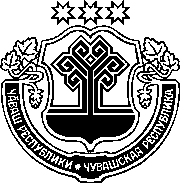 ЗАКОНЧУВАШСКОЙ РЕСПУБЛИКИО ПРЕОБРАЗОВАНИИ МУНИЦИПАЛЬНЫХ ОБРАЗОВАНИЙ ШУМЕРЛИНСКОГО РАЙОНА ЧУВАШСКОЙ РЕСПУБЛИКИ И О ВНЕСЕНИИ ИЗМЕНЕНИЙ В ЗАКОН ЧУВАШСКОЙ РЕСПУБЛИКИ "ОБ УСТАНОВЛЕНИИ ГРАНИЦ МУНИЦИПАЛЬНЫХ ОБРАЗОВАНИЙ ЧУВАШСКОЙ РЕСПУБЛИКИ И НАДЕЛЕНИИ ИХ СТАТУСОМ ГОРОДСКОГО, СЕЛЬСКОГО ПОСЕЛЕНИЯ, МУНИЦИПАЛЬНОГО РАЙОНА И ГОРОДСКОГО ОКРУГА"ПринятГосударственным СоветомЧувашской Республики13 мая 2021 годаСтатья 1 1. В соответствии с частью 31-1 статьи 13 Федерального закона от 6 октября 2003 года № 131-ФЗ "Об общих принципах организации местного самоуправления в Российской Федерации" преобразовать муниципальные образования – Большеалгашинское, Егоркинское, Краснооктябрьское, Магаринское, Нижнекумашкинское, Русско-Алгашинское, Торханское, Туванское, Ходарское, Шумерлинское, Юманайское сельские поселения Шумерлинского района Чувашской Республики (далее также – сельские поселения) путем их объединения во вновь образованное муниципальное образование "Шумерлинский муниципальный округ Чувашской Республики", с согласия населения, выраженного представительными органами указанных сельских поселений и Шумерлинского района Чувашской Республики.2. Установить, что вновь образованное в результате объединения муниципальных образований, указанных в части 1 настоящей статьи, муниципальное образование обладает статусом муниципального округа с наименованием "Шумерлинский муниципальный округ Чувашской Республики".Административным центром вновь образованного муниципального образования "Шумерлинский муниципальный округ Чувашской Республики" является город Шумерля.3. Днем создания вновь образованного муниципального образования "Шумерлинский муниципальный округ Чувашской Республики" является день вступления в силу настоящего Закона.4. Шумерлинский район Чувашской Республики, а также Большеалгашинское, Егоркинское, Краснооктябрьское, Магаринское, Нижнекумаш-кинское, Русско-Алгашинское, Торханское, Туванское, Ходарское, Шумерлинское, Юманайское сельские поселения Шумерлинского района Чувашской Республики утрачивают статус муниципальных образований со дня вступления в силу настоящего Закона.Статья 2 1. Установить границу Шумерлинского муниципального округа Чувашской Республики соответственно границе Шумерлинского района Чувашской Республики, установленной Законом Чувашской Республики от 24 ноября 2004 года № 37 "Об установлении границ муниципальных образований Чувашской Республики и наделении их статусом городского, сельского поселения, муниципального района и городского округа".2. В состав территории Шумерлинского муниципального округа Чувашской Республики входят населенные пункты, не являющиеся муниципальными образованиями:село Большие Алгаши, выселок Ахмасиха, поселки Дубовка, Кабаново, Подборное, входящие в состав административно-территориальной единицы Большеалгашинское сельское поселение;деревни Егоркино, Пояндайкино, Савадеркино, поселки Малиновка, Яхайкино, входящие в состав административно-территориальной единицы Егоркинское сельское поселение;поселки Красный Октябрь, Коминтерн, Красная Звезда, Красный Атмал, Мыслец, Путь Ленина, разъезд Пинеры, входящие в состав административно-территориальной единицы Краснооктябрьское сельское поселение;деревни Верхний Магарин, Егоркино, Нижний Магарин, Петропавловск, поселки Автобус, Комар, Покровское, Полярная Звезда, Саланчик, Триер, входящие в состав административно-территориальной единицы Магаринское сельское поселение;село Нижняя Кумашка, деревня Верхняя Кумашка, поселки Волга, Ульяновское, разъезд Кумашка, входящие в состав административно-территориальной единицы Нижнекумашкинское сельское поселение;село Русские Алгаши, деревня Чувашские Алгаши, поселок Речной, входящие в состав административно-территориальной единицы Русско-Алгашинское сельское поселение;деревни Торханы, Бреняши, Молгачкино, Мыслец, Синькасы, Чертаганы, входящие в состав административно-территориальной единицы Торханское сельское поселение;село Туваны, деревни Калиновка, Лесные Туваны, Малые Туваны, входящие в состав административно-территориальной единицы Туванское сельское поселение;село Ходары, деревни Пилешкасы, Тугасы, Яндаши, входящие в состав административно-территориальной единицы Ходарское сельское поселение;деревня Шумерля, входящая в состав административно-территориальной единицы Шумерлинское сельское поселение;село Юманай, деревни Вторые Ялдры, Кадеркино, Луговая, Пюкрей, Тарн-Сирма, Эшменейкино, входящие в состав административно-территориальной единицы Юманайское сельское поселение.Статья 31. Установить численность Собрания депутатов Шумерлинского муниципального округа Чувашской Республики первого созыва в количестве 17 депутатов, избираемых на муниципальных выборах на основе всеобщего равного и прямого избирательного права при тайном голосовании сроком на пять лет.Депутаты в состав Собрания депутатов Шумерлинского муниципального округа Чувашской Республики избираются по одномандатным избирательным округам.2. Глава Шумерлинского муниципального округа Чувашской Республики на первый срок полномочий избирается Собранием депутатов Шумерлинского муниципального округа Чувашской Республики из числа кандидатов, представленных конкурсной комиссией по результатам конкурса, сроком на пять лет и возглавляет местную администрацию.Порядок проведения конкурса по отбору кандидатур на должность главы Шумерлинского муниципального округа Чувашской Республики устанавливается Собранием депутатов Шумерлинского муниципального округа Чувашской Республики.Глава Шумерлинского муниципального округа Чувашской Республики до вступления в силу Устава Шумерлинского муниципального округа Чувашской Республики:1) представляет Шумерлинский муниципальный округ Чувашской Республики в отношениях с органами местного самоуправления других муниципальных образований, органами государственной власти, гражданами и организациями, без доверенности действует от имени Шумерлинского муниципального округа Чувашской Республики;2) подписывает и обнародует нормативные правовые акты, принятые Собранием депутатов Шумерлинского муниципального округа Чувашской Республики;3) издает в пределах своих полномочий правовые акты;4) вправе требовать созыва внеочередного заседания Собрания депутатов Шумерлинского муниципального округа Чувашской Республики;5) осуществляет иные полномочия, установленные нормативными правовыми актами Российской Федерации, нормативными правовыми актами Чувашской Республики и муниципальными правовыми актами.Статья 41. Назначение выборов депутатов Собрания депутатов Шумерлинского муниципального округа Чувашской Республики, подготовка и проведение выборов осуществляются в порядке и сроки, установленные законодательством Российской Федерации и законодательством Чувашской Республики. 2. Схема избирательных округов для проведения выборов депутатов Собрания депутатов Шумерлинского муниципального округа Чувашской Республики утверждается избирательной комиссией, организующей выборы, не позднее чем через пять дней со дня официального опубликования решения о назначении выборов.Статья 51. Органы местного самоуправления Шумерлинского муниципального округа Чувашской Республики в соответствии со своей компетенцией являются правопреемниками органов местного самоуправления, которые на день создания Шумерлинского муниципального округа Чувашской Республики осуществляли полномочия по решению вопросов местного значения на соответствующей территории, в отношениях с органами государственной власти Российской Федерации, органами государственной власти Чувашской Республики, органами местного самоуправления, физическими и юридическими лицами.2. Вопросы правопреемства подлежат урегулированию муниципальными правовыми актами Шумерлинского муниципального округа Чувашской Республики.3. До урегулирования муниципальными правовыми актами Шумерлинского муниципального округа Чувашской Республики вопросов правопреемства в отношении органов местных администраций, муниципальных учреждений, предприятий и организаций, ранее созданных органами местного самоуправления, которые на день создания Шумерлинского муниципального округа Чувашской Республики осуществляли полномочия по решению вопросов местного значения на соответствующей территории, или с их участием, соответствующие органы местных администраций, муниципальные учреждения, предприятия и организации продолжают осуществлять свою 
деятельность с сохранением их прежней организационно-правовой формы.Статья 6Муниципальные правовые акты, принятые органами местного самоуправления, которые на день создания Шумерлинского муниципального округа Чувашской Республики осуществляли полномочия по решению вопросов местного значения на соответствующей территории, до вступления 
в силу настоящего Закона, а также в период со дня вступления в силу настоящего Закона до дня формирования органов местного самоуправления Шумерлинского муниципального округа Чувашской Республики, действуют 
в части, не противоречащей федеральным законам и иным нормативным правовым актам Российской Федерации, Конституции Чувашской Республики, законам и иным нормативным правовым актам Чувашской Республики, 
а также Уставу Шумерлинского муниципального округа Чувашской Республики, иным муниципальным правовым актам Шумерлинского муниципального округа Чувашской Республики.Статья 71. Исполнение бюджетов сельских поселений и Шумерлинского района Чувашской Республики на 2021 год осуществляется раздельно по каждому поселению и Шумерлинскому району Чувашской Республики.2. Полномочия, связанные с внесением изменений в решения о бюджетах сельских поселений и Шумерлинского района Чувашской Республики на 2021 год, осуществляются:1) до дня первого заседания Собрания депутатов Шумерлинского муниципального округа Чувашской Республики – представительными органами сельских поселений и Шумерлинского района Чувашской Республики;2) со дня первого заседания Собрания депутатов Шумерлинского муниципального округа Чувашской Республики – Собранием депутатов Шумерлинского муниципального округа Чувашской Республики.3. Полномочия, связанные с исполнением бюджетов сельских поселений и Шумерлинского района Чувашской Республики на 2021 год, осуществляются:1) до формирования администрации Шумерлинского муниципального округа Чувашской Республики – администрациями сельских поселений и Шумерлинского района Чувашской Республики;2) со дня формирования администрации Шумерлинского муниципального округа Чувашской Республики – администрацией Шумерлинского муниципального округа Чувашской Республики.4. Расчет средств, передаваемых в 2021 году из бюджетов бюджетной системы Российской Федерации, производится раздельно по сельским поселениям и Шумерлинскому району Чувашской Республики в соответствии с бюджетным законодательством Российской Федерации.5. Составление отчетов об исполнении бюджетов сельских поселений и Шумерлинского района Чувашской Республики за 2021 год осуществляется:1) до формирования администрации Шумерлинского муниципального округа Чувашской Республики – администрацией Шумерлинского района Чувашской Республики раздельно по каждому муниципальному образованию;2) со дня формирования администрации Шумерлинского муниципального округа Чувашской Республики – администрацией Шумерлинского муниципального округа Чувашской Республики раздельно по каждому муниципальному образованию.6. Рассмотрение и утверждение отчетов об исполнении бюджетов сельских поселений и Шумерлинского района Чувашской Республики за 2021 год осуществляются:1) до дня первого заседания Собрания депутатов Шумерлинского муниципального округа Чувашской Республики – представительными органами сельских поселений и Шумерлинского района Чувашской Республики;2) со дня первого заседания Собрания депутатов Шумерлинского муниципального округа Чувашской Республики – Собранием депутатов Шумерлинского муниципального округа Чувашской Республики.7. Начиная с 2022 года в межбюджетных отношениях с бюджетами бюджетной системы Российской Федерации бюджет Шумерлинского муниципального округа Чувашской Республики учитывается как единый бюджет Шумерлинского муниципального округа Чувашской Республики.8. Составление проекта бюджета Шумерлинского муниципального 
округа Чувашской Республики на 2022 год и на плановый период 2023 
и 2024 годов осуществляется:1) до формирования администрации Шумерлинского муниципального округа Чувашской Республики – администрацией Шумерлинского района Чувашской Республики;2) со дня формирования администрации Шумерлинского муниципального округа Чувашской Республики – администрацией Шумерлинского муниципального округа Чувашской Республики.9. Бюджет Шумерлинского муниципального округа Чувашской Республики на 2022 год и на плановый период 2023 и 2024 годов утверждается Собранием депутатов Шумерлинского муниципального округа Чувашской Республики. В случае, если решение о бюджете не вступит в силу с начала текущего финансового года, временное управление бюджетом осуществляется в соответствии с бюджетным законодательством Российской Федерации.Статья 8 1. Со дня вступления в силу настоящего Закона по 31 декабря 2021 года устанавливается переходный период.2. В течение переходного периода осуществляется формирование органов местного самоуправления Шумерлинского муниципального округа Чувашской Республики, а также осуществляется урегулирование иных вопросов, предусмотренных настоящим Законом.3. До формирования органов местного самоуправления Шумерлинского муниципального округа Чувашской Республики полномочия по решению вопросов местного значения вновь образованного муниципального образования на территориях сельских поселений и Шумерлинского района Чувашской Республики осуществляют органы местного самоуправления, которые на день создания вновь образованного муниципального образования осуществляли полномочия по решению вопросов местного значения на соответствующей территории.4. До формирования органов местного самоуправления Шумерлинского муниципального округа Чувашской Республики муниципальные правовые акты принимаются органами местного самоуправления сельских поселений 
и Шумерлинского района Чувашской Республики по вопросам местного значения, относящимся к их компетенции, подписываются и опубликовываются (обнародуются) в установленном порядке.5. Со дня формирования Собрания депутатов Шумерлинского муниципального округа Чувашской Республики до дня вступления в должность 
избранного главы Шумерлинского муниципального округа Чувашской Республики глава Шумерлинского района Чувашской Республики:1) представляет Шумерлинский муниципальный округ Чувашской Республики в отношениях с органами местного самоуправления других муниципальных образований, органами государственной власти, гражданами и организациями, без доверенности действует от имени Шумерлинского муниципального округа Чувашской Республики;2) подписывает и обнародует нормативные правовые акты, принятые Собранием депутатов Шумерлинского муниципального округа Чувашской Республики;3) издает в пределах своих полномочий правовые акты;4) обеспечивает организацию проведения первого заседания Собрания депутатов Шумерлинского муниципального округа Чувашской Республики, вправе требовать созыва внеочередного заседания Собрания депутатов Шумерлинского муниципального округа Чувашской Республики;5) обеспечивает осуществление органами местного самоуправления Шумерлинского муниципального округа Чувашской Республики полномочий по решению вопросов местного значения и отдельных государственных полномочий, переданных органам местного самоуправления федеральными законами и законами Чувашской Республики.6. Со дня первого заседания Собрания депутатов Шумерлинского муниципального округа Чувашской Республики прекращаются полномочия представительных органов сельских поселений и Шумерлинского района Чувашской Республики.Со дня вступления в должность главы Шумерлинского муниципального округа Чувашской Республики прекращаются полномочия глав сельских поселений и Шумерлинского района Чувашской Республики.Со дня формирования администрации Шумерлинского муниципального округа Чувашской Республики прекращаются полномочия администраций сельских поселений и Шумерлинского района Чувашской Республики.Статья 9Внести в Закон Чувашской Республики от 24 ноября 2004 года № 37 "Об установлении границ муниципальных образований Чувашской Республики и наделении их статусом городского, сельского поселения, муниципального района и городского округа" (Ведомости Государственного Совета Чувашской Республики, 2004, № 61; 2007, № 73, 75; 2009, № 82; 2011, № 89, 92 (том I); Собрание законодательства Чувашской Республики, 2015, № 10; 2016, № 4, 6; газета "Республика", 2017, 22 ноября; 2021, 
25 февраля) следующие изменения:абзац девятнадцатый статьи 2 признать утратившим силу;2) дополнить статьей 22 следующего содержания:"Статья 22Наделить статусом муниципального округа Шумерлинский муниципальный округ Чувашской Республики с административным центром в городе Шумерле (приложение 522).";3) пункт 18 статьи 3 признать утратившим силу;4) дополнить приложением 522 следующего содержания:"Приложение 522
к Закону Чувашской Республики
"Об установлении границ муниципальных
образований Чувашской Республики и наделении
их статусом городского, сельского поселения,
муниципального района, муниципального округа и городского округа"Перечень населенных пунктов, входящих в состав 
Шумерлинского муниципального округа Чувашской Республикиадминистративно-территориальная единица Большеалгашинское сельское поселение:село Большие Алгашивыселок Ахмасихапоселок Дубовкапоселок Кабановопоселок Подборноеадминистративно-территориальная единица Егоркинское сельское поселение:деревня Егоркинодеревня Пояндайкинодеревня Савадеркинопоселок Малиновкапоселок Яхайкиноадминистративно-территориальная единица Краснооктябрьское сельское поселение:поселок Красный Октябрьпоселок Коминтернпоселок Красная Звездапоселок Красный Атмалпоселок Мыслецпоселок Путь Ленина разъезд Пинерыадминистративно-территориальная единица Магаринское сельское поселение:деревня Верхний Магариндеревня Егоркинодеревня Нижний Магариндеревня Петропавловскпоселок Автобуспоселок Комарпоселок Покровскоепоселок Полярная Звездапоселок Саланчикпоселок Триерадминистративно-территориальная единица Нижнекумашкинское сельское поселение:село Нижняя Кумашкадеревня Верхняя Кумашкапоселок Волгапоселок Ульяновскоеразъезд Кумашкаадминистративно-территориальная единица Русско-Алгашинское сельское поселение:село Русские Алгашидеревня Чувашские Алгашипоселок Речнойадминистративно-территориальная единица Торханское сельское поселение:деревня Торханыдеревня Бреняшидеревня Молгачкинодеревня Мыслецдеревня Синькасыдеревня Чертаганыадминистративно-территориальная единица Туванское сельское поселение:село Туваныдеревня Калиновкадеревня Лесные Туваныдеревня Малые Туваныадминистративно-территориальная единица Ходарское сельское поселение:село Ходарыдеревня Пилешкасыдеревня Тугасыдеревня Яндашиадминистративно-территориальная единица Шумерлинское сельское поселение:деревня Шумерляадминистративно-территориальная единица Юманайское сельское поселение:село Юманайдеревня Вторые Ялдрыдеревня Кадеркинодеревня Луговаядеревня Пюкрейдеревня Тарн-Сирмадеревня Эшменейкино";5) признать утратившими силу приложения 782–814.Статья 101. Настоящий Закон вступает в силу по истечении десяти дней после дня его официального опубликования, за исключением положений, для которых настоящей статьей установлен иной срок вступления их в силу.2. Статья 3 настоящего Закона вступает в силу по истечении одного 
месяца после дня вступления в силу настоящего Закона в случае отсутствия обстоятельств, предусмотренных частью 5 статьи 34 Федерального закона от 6 октября 2003 года № 131-ФЗ "Об общих принципах организации местного самоуправления в Российской Федерации".3. Приложения 45 и 46 к Закону Чувашской Республики от 24 ноября 2004 года № 37 "Об установлении границ муниципальных образований Чувашской Республики и наделении их статусом городского, сельского поселения, муниципального района и городского округа" (Ведомости Государственного Совета Чувашской Республики, 2004, № 61; 2007, № 73, 75; 2009, № 82; 2011, № 89, 92 (том I); Собрание законодательства Чувашской Республики, 2015, № 10; 2016, № 4, 6; газета "Республика", 2017, 
22 ноября; 2021, 25 февраля) применяются в части, необходимой для определения границ Шумерлинского муниципального округа Чувашской Республики.4. Граница Шумерлинского муниципального округа Чувашской Республики подлежит описанию и установлению в соответствии с требованиями законодательства Российской Федерации не позднее 31 декабря 2021 года.г. Чебоксары14 мая 2021 года№ 31ГлаваЧувашской РеспубликиО. Николаев